جهت رسم توابع مختلط، ابتدا آنها را تعریف نموده، سپس قسمت های حقیقی و موهومی آن را جدا نموده و با دستور plot به سادگی ترسیم می شوند. مثال: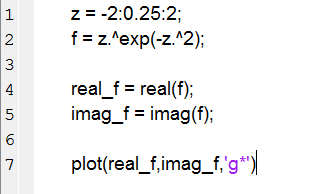 خروجی متلب: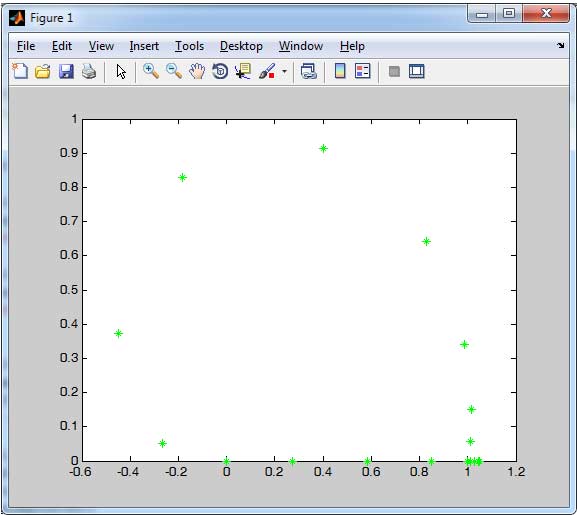 دیگر پارامترهایی که می توان جهت رسم استفاده نمود: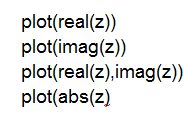 همچنین جهت رسم توابع مختلط در متلب می توان بصورت زیر عمل نمود:خروجی متلب: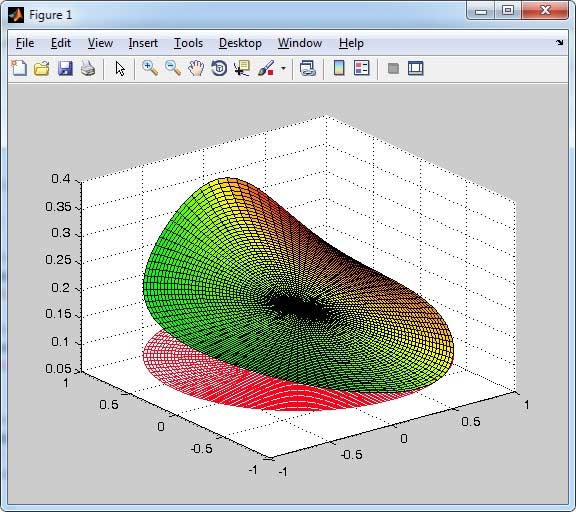 